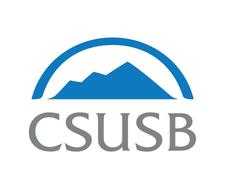 STAFF COUNCILAGENDAJuly 25, 20182:00 – 3:00 pm  CE-336Approval of June 13th MinutesOld BusinessApproval of May 16 & May 30th  minutesBy-Law Amendments MArticle IV, Section 1Article I, Section 5 Officer ReportsChairStatement on Respect and CollegialityStaff Council Annual ReportVice Chair-Vacant positionSecretaryTreasurer- Vacant positionNew BusinessElect new Executive membersEmployee Emergency Fund( L. Cromwell)Transition Processes for Staff Council  membership (L. Cromwell)Committee Request form (L. Cromwell)GoFundMe page for Alycia Salgado https://www.gofundme.com/help-alycia909-fight-cancer   (J. Beal)Committee Updates	One-Minute ItemsStaff & Faculty meal plans for 18-19 AY and New Residential Hall tours https://www.csusb.edu/housing/visit-us (L. Cromwell)Dates to KnowThursday & Friday, September 13 & 14 – Staff Development Days Adjournment   Next Meeting: 	July 25, 2018 	            		Time: 2:00 – 3:00 pm	             		Location: CE-336